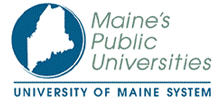 Administered by University of Maine SystemOffice of Strategic ProcurementRequest for Qualifications (RFQ)SUBMISSION FORM PACKAGEAdvanced Manufacturing CFRTP TapesRFQ #2024-023Issued Date:  April 23, 2024Response Deadline Date/Time:  May 17, 2024, 11:59 p.m. ESTResponse Submission Information:Submitted electronically to UMSResponses@maine.eduEmail Subject Line: Advanced Manufacturing CFRTP Tapes - RFQ#2024-023Response Contact Information:Strategic Sourcing Manager (SSM):  Derek HoutmanEmail: UMSResponses@maine.eduINSTRUCTIONSResponse Format InstructionsThis section contains instructions for Respondents to use in preparing their response. The Respondent’s submission must follow the outline used below, including the numbering of section and sub-section headings.  Failure to use the outline specified in this section or to respond to all questions and instructions throughout this document may result in the response being disqualified as non-responsive or receiving a reduced score.  The University and its evaluation team for this document have sole discretion to determine whether a variance from the document specifications should result in either disqualification or reduction in scoring of a response.  Re-phrasing of the content provided in this document will, at best, be considered minimally responsive. The University seeks detailed yet succinct responses that demonstrate the Respondent’s experience and ability to perform the requirements specified throughout this document.Section 1 - Response Cover Page Insert Appendix A – University of Maine System Response Cover Page (Label this “Section 1”)Insert Appendix B – Debarment, Performance and Non-Collusion Certification (Label this “Section 1”)Section 2 – Submission MaterialsInsert Appendix C – Submission Materials – Goods SuppliersInsert Appendix D – Submission Materials – Services SuppliersSection 1Appendix A – University of Maine System Response Cover PageRFQ #2024-023Advanced Manufacturing CFRTP TapesNo personnel currently employed by the University or any other University agency participated, either directly or indirectly, in any activities relating to the preparation of the Respondent’s response.No attempt has been made or will be made by the Respondent to induce any other person or firm to submit or not to submit a response.The undersigned is authorized to enter into contractual obligations on behalf of the above-named organization.  By submitting a response to this Request for Qualifications, or other offer to do business with the University your entity understands and agrees that: The Agreement provisions in Section 1.2.1 of this document will not be modified and are thereby incorporated into any agreement entered into between University and your entity; that such terms and condition shall control in the event of any conflict with such agreement; and that your entity will not propose or demand any contrary terms;The above Agreement provisions in Section 1.2.1 of this document will govern the interpretation of such agreement notwithstanding the expression of any other term and/or condition to the contrary;Your entity agrees that the resulting Agreement will be the entire agreement between the University (including University’s employees and other End Users) and Respondent and in the event that the Respondent requires terms of use agreements or other agreements, policies or understanding, whether on an order form, invoice, website, electronic, click-through, verbal or in writing, with University’s employees or other End Users, such agreements shall be null, void and without effect, and the terms of the Agreement shall apply.  Your entity will identify at the time of submission which, if any, portion or your submitted materials are entitled to ''trade secret" exemption from disclosure under Maine's Freedom of Access Act; that failure to so identify will authorize UMS to conclude that no portions are so exempt; and that your entity will defend, indemnify and hold harmless UMS in any and all legal actions  that seek to compel UMS to disclose under Maine's Freedom of Access Act some or all of your submitted materials  and/or contract, if any, executed  between UMS and your entity.To the best of my knowledge all information provided in the enclosed response, both programmatic and financial, is complete and accurate at the time of submission.Date: ________________________________________________________________________________	______________________________________Name and Title (Printed)				Authorized SignatureAppendix B – Debarment, Performance and Non-Collusion CertificationUniversity of Maine SystemDEBARMENT, PERFORMANCE and NON-COLLUSION CERTIFICATIONRFQ #2024-023Advanced Manufacturing CFRTP TapesBy signing this document, I certify to the best of my knowledge and belief that the aforementioned organization, its principals and any subcontractors named in this proposal:Are not presently debarred, suspended, proposed for debarment, and declared ineligible or voluntarily excluded from bidding or working on contracts issued by any governmental agency.Have not, within three years of submitting the proposal for this contract, been convicted of or had a civil judgment rendered against them for:Fraud or a criminal offense in connection with obtaining, attempting to obtain, or performing a federal, state or local government transaction or contract;Violating Federal or State antitrust statutes or committing embezzlement, theft, forgery, bribery, falsification or destruction of records, making false statements, or receiving stolen property;Are not presently indicted for or otherwise criminally or civilly charged by a governmental entity (Federal, State or Local) with commission of any of the offenses enumerated in paragraph (b) of this certification; andHave not within a three (3) year period preceding this proposal had one or more federal, state or local government transactions terminated for cause or default.Have not entered into a prior understanding, agreement, or connection with any corporation, firm, or person submitting a response for the same materials, supplies, equipment, or services and this proposal is in all respects fair and without collusion or fraud. The above mentioned entities understand and agree that collusive bidding is a violation of state and federal law and can result in fines, prison sentences, and civil damage awards.Failure to provide this certification may result in the disqualification of the Respondent’s proposal, at the University’s discretion.Date: ________________________________________________________________________________	______________________________________Name and Title (Printed)				Authorized SignatureSection 2Appendix C – Submission Materials – Goods SuppliersRespondent’s Organization Name:  ________________________________________________INSTRUCTIONS:  Respondents shall ensure that all information required herein is submitted with the response. All information provided should be verifiable by documentation requested by the University. Failure to provide all information, inaccuracy or misstatement may be sufficient cause for rejection of the response or rescission of an award. Submission SectionsSupply Can you provide a ‘catalog’ providing the standard or custom combinations of polymers and fibers available to purchase including reinforcement architectures and the maximum and minimum bounds of achievable fiber volume fractions. Valid formats include .docx, .pdf or website link.Can SDS and Tech Data sheets be provided for all materials listed in the catalog?What is the minimum and maximum size (lbs. or kg) order that can be made from the catalog list? Please describe any standard widths and thickness of which reinforced thermoplastic tapes can be produced before slitting. What is the average delivery time for catalog item orders? Is it possible to commit to a not-to-exceed delivery timeline for all catalog item purchases?Please describe the accuracy to which you are able to maintain tape thickness and/or width during both initial production of tapes. Give dimensional tolerances of which can be maintained if applicable.Is it possible to provide the University with pricing information for all catalog items every 90 days that is good for the next 90-day period?  Are the University’s standard Purchase Order terms and conditions acceptable? (https://www.maine.edu/strategic-procurement/doing-business/purchase-order-terms-and-conditions/)Provide a primary point of contact for future sales and technical inquiries.Email __________________Phone __________________Appendix D – Submission Materials – Service SuppliersRespondent’s Organization Name:  ________________________________________________INSTRUCTIONS:  Respondents shall ensure that all information required herein is submitted with the response. All information provided should be verifiable by documentation requested by the University. Failure to provide all information, inaccuracy or misstatement may be sufficient cause for rejection of the response or rescission of an award. Submission SectionsServicesPlease describe your ability to provide slitting services for Please describe minimum and maximum master roll widths of which reinforced thermoplastic tapes can be slit.Please describe, in broad terms, your process of slitting and respooling reinforce thermoplastic tapes.Please comment on the maximum and minimum finished widths as well as maximum and minimum thicknesses of which you are able to produce slit reinforced thermoplastic tapes.Please describe the accuracy of which you are able to maintain tape width during slitting of rolls. Give dimensional tolerances of which can be maintained if applicable.Please describe your ability to respool thermoplastic tapes including available spool options. i.e. spool material, ID, OD, flanged, not flanged, etc.Are the University’s standard Purchase Order terms and conditions acceptable? (https://www.maine.edu/strategic-procurement/doing-business/purchase-order-terms-and-conditions/)Provide a primary point of contact for future sales and technical inquiries. Email __________________ Phone __________________Organization Name:Chief Executive – Name/Title:Telephone:Fax:  Email:Headquarters Street Address:Headquarters City/State/Zip:Lead Point of Contact for Quote – Name/Title:Telephone:Fax:  Email:Street Address:City/State/Zip: